Content of the Market ConsultationSolactive AG has decided to conduct a Market Consultation with regard to changing the Index Methodology of the following Indices (the ‘Indices’): Rationale for Market ConsultationProposed Changes to the Index GuidelineThe following Methodology changes are proposed in the following point of the Index:From The Index will be reviewed on a monthly basis if all constituents fulfill the following criteria. • Market Capitalization equal or greater than 80 million USD. • A one-month average daily value traded equal or greater than 150.000 USD. ToFeedback on the proposed changesIf you would like to share your thoughts with Solactive, please use this consultation form and provide us with your personal details and those of your organization. Solactive is inviting all stakeholders and interested third parties to evaluate the proposed changes to the Methodology for the E-MOBILITÄT BATTERIE INDEX  E-MOBILITÄT WASSERSTOFF INDEX and welcomes any feedback on how this may affect and/or improve their use of Solactive indices. Consultation ProcedureStakeholders and third parties who are interested in participating in this Market Consultation, are invited to respond until 29/06/2020Subject to feedback received on this Market Consultation, the changes mentioned above are intended to become effective on 30/06/2020Please send your feedback via email to compliance@solactive.com, specifying “Market Consultation  as the subject of the email, or via postal mail to:	Solactive AGPlatz der Einheit 1 60327 Frankfurt am Main Germany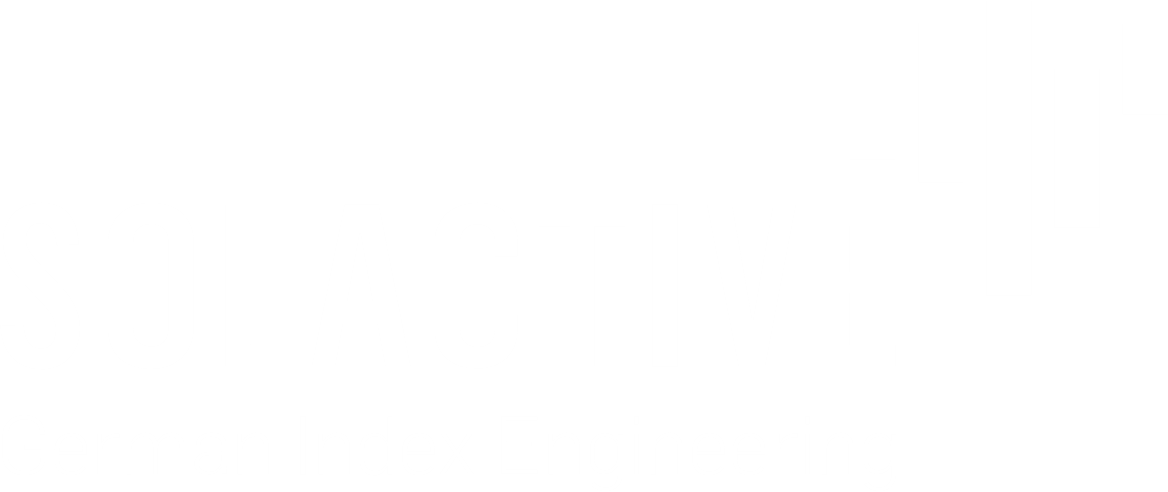 NAMERICISINE-Mobilität Wasserstoff Index. EMOBWASDE000SLA8F83E-Mobilität Batterie Index. EMOBBATDE000SLA8F91NameFunctionOrganizationEmailPhoneConfidentiality (Y/N)Should you have any additional questions regarding the consultative question in particular, please do not hesitate to contact us via above email address.